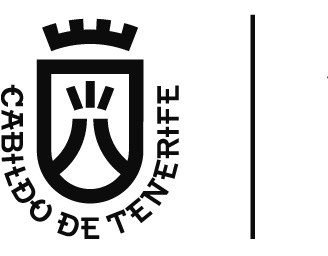 Área de PresidenciaDirección Insular de HaciendaPRESUPUESTO GENERAL DEL CABILDO INSULAR DE TENERIFE
PROGRAMA DE ACTUACIÓN, INVERSIONES Y FINANCIACIÓN2018ENTIDAD: CANARIAS SUBMARINE LINK S.L. 2018MEMORIA DE OBJETIVOS A REALIZAR DURANTE EL EJERCICIO 2018MEMORIA DE OBJETIVOS A REALIZAR DURANTE EL EJERCICIO 2018OBJETIVOS ESTRATEGICOSIntroducir competencia en el mercado mayorista de telecomunicaciones en la ruta Tenerife-Península de forma que Tenerife se convierta en un hub de telecomunicaciones competitivo y además permitir la reducción de costes y mejora de calidad en el servicio minorista.  Ampliar las rutas a África y Latinoamérica para fortalecer el objetivo anterior y provocar un efecto atractor sobre compañías extranjeras.B) OBJETIVOS Y ACCIONES CONCRETAS A DESARROLLAR EN EL AÑO
Ampliar la capacidad contratada por los clientes mayoristas (Vodafone, Orange, MásMovil, etc.) para hacer descender los precios minoristas y mejorar su calidad de servicio y cobertura en Tenerife. Potenciar el desarrollo de nuevos operadores en Canarias mediante la comercialización del servicio Canarias-Península a operadores mayoristas no presentes en el archipiélago.Optimizar y explotar el nuevo equipamiento de red con tecnología “100G”.  Explotar adecuadamente las oportunidades del cable ACE para permitir el acceso de los mercados africanos a la oferta de servicios del D-ALiX Extender los servicios de Canalink hacia otros puntos del continente europeo estableciendo sinergias y acuerdos con operadores existentes. Poner en valor y explotar el sistema submarino Tenerife-La Palma ampliando el equipamiento y red terrestre existente para comercializar servicios a nuevos clientes en dicha ruta. Complementar los servicios de Canalink en territorio peninsular aprovechando las sinergias con otros sistemas internacionales y nacionales OBJETIVOS ESTRATEGICOSIntroducir competencia en el mercado mayorista de telecomunicaciones en la ruta Tenerife-Península de forma que Tenerife se convierta en un hub de telecomunicaciones competitivo y además permitir la reducción de costes y mejora de calidad en el servicio minorista.  Ampliar las rutas a África y Latinoamérica para fortalecer el objetivo anterior y provocar un efecto atractor sobre compañías extranjeras.B) OBJETIVOS Y ACCIONES CONCRETAS A DESARROLLAR EN EL AÑO
Ampliar la capacidad contratada por los clientes mayoristas (Vodafone, Orange, MásMovil, etc.) para hacer descender los precios minoristas y mejorar su calidad de servicio y cobertura en Tenerife. Potenciar el desarrollo de nuevos operadores en Canarias mediante la comercialización del servicio Canarias-Península a operadores mayoristas no presentes en el archipiélago.Optimizar y explotar el nuevo equipamiento de red con tecnología “100G”.  Explotar adecuadamente las oportunidades del cable ACE para permitir el acceso de los mercados africanos a la oferta de servicios del D-ALiX Extender los servicios de Canalink hacia otros puntos del continente europeo estableciendo sinergias y acuerdos con operadores existentes. Poner en valor y explotar el sistema submarino Tenerife-La Palma ampliando el equipamiento y red terrestre existente para comercializar servicios a nuevos clientes en dicha ruta. Complementar los servicios de Canalink en territorio peninsular aprovechando las sinergias con otros sistemas internacionales y nacionales 